2024 年第七届许昌学院创客公开赛附加类比赛规则智能控制竞赛“智轨征途”智能循迹赛项2024 第七届许昌学院创客公开赛赛事组委会2024 年 4 月竞赛规则细则项目介绍本赛赛项旨在激发大学生科学研究的热情、提升对机器人控制的能力，进而研制出低成本、高性能的智能循迹小车能力。本赛项主要聚焦于面向娱乐的智能控制模块及算法的性能、以及操作手的操作实力的考察、参赛队的团队配合能力，参赛队需要设计并优化控制算法、以及优化数据接收时间、降低延迟，在保证车辆速度的情况下优化操作实力。此外、比赛将继续使用裁判软件统计及打印比赛结果、简化比赛流程。比赛任务团队 3-4 人一组，制作一个能自动循迹的电动小车，小车由选手放到出发点从出发点出发，沿规定路线行驶到达终点处，停到终点比赛结束。用时越少、成功走完不同路段的队伍得分越高。技术报告（时间），参赛队伍需上交技术报告，技术报告应包括，方案的选取，软件算法，硬件结构。具体要求见技术报告评分细则。比赛场地及器材赛道及布局如图，小车从起点出发进行巡线，通过地图中的S形弯道，锐角弯、直角弯、十字路口等路段，最终在起点停下。在小车循迹的过程中，需要按照每一个路段的要求循迹。比赛的路段参考下图，但实际比例会根据实际场地进行设计。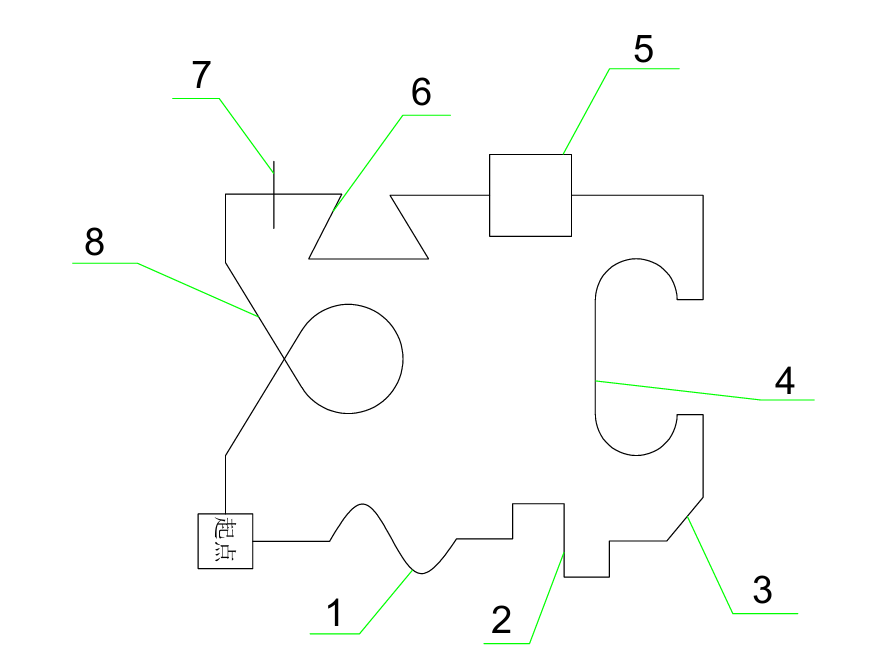 干扰由于粉尘等颗粒物的干扰，可能会造成比赛场地摩擦力变小，为此，赛方会在比赛前将比赛场地作简易擦拭，比赛团队制作的参赛作品需对此有一定的适应能力。由于场地是人为铺设的，赛道之间的宽度以及某些赛道区域的形状可能并非标准，因此，机器人及比赛人员需对场地有一定适应性。竞赛要求比赛前、各参赛队上交参赛作品设备，不允许再调试代码；赛方决定比赛出场顺序；比赛队出场后，将小车启动后放在出发区内，但不允许出发；裁判发出出发示意后，团队可以开始启动；比赛结束后，队长确认无误后签字。若有异议，请在一小时内以书面形式提出。比赛规则理论上小车上投影面积限制在 40cm×30cm以内，高度限制在 30cm 以下，禁止使用市场上的成品小车，也不得以市场上的成品小车进行改装后参赛，一经发现取消比赛资格，结果以比赛现场裁判测量及判断为准；控制器不做限制，可以使用 Arduino ，51 单片机， STM32，德州仪器等；主控板可以使用网上的成品，若团队独立设计电路板可另加分；若在裁判发出出发指令后，在 30 秒内未出发，则取消比赛资格，各个比赛队正常比赛情况下仅允许出发两次（两次间隔时间不能过长）；若小车在 5 分钟内未走完基础赛道，则裁判有权结束该队伍比赛；场地上没有任何其他引导标识，图中引导线等都是行走示意；完成任务时，小车应在启动后自主行走，不得用其他任何方式控制，场地上也不得采用任何辅助定位装置或引导标志；供电电源电压限制在 12V 以内 （误差+5％），并且只允许采用单电源供电，不得使用升压模块，否则取消比赛资格，电源电压以现场裁判测量为准；参赛个人或团队不得以任何理由干扰比赛的正常进行，服从裁判判决、若有异议、请在一个小时内以书面形式提出申请；原则上团队三人可同时操作自己团队的车辆，但推荐一人操作；每支参赛队伍有只有两次循迹的机会，在比赛过程中，若小车因客观因素，状态不佳，参赛队伍有一次暂停比赛的机会，可以要求从起点重新开始，不可在当前路段继续进行比赛，但此机会有且仅有一次；原则上比赛规则中未规定的内容均允许、但裁判有权利做出最公正的决定；评测时根据成功完成的行程段数给分。评分及排名细则参考分数按下表算：注：具体分值将在赛事组委会会在得到场地具体信息后及时公布。成功走到终点的选手（完赛）， 与完赛的选手排名， 首先对比完成相应赛道的得分，若得分一致，则再对比时间。其排名要高于未完赛选手。未走到终点的选手（未完赛）、 与未完赛的选手排名，首先对比完成相应赛道的得分，若得分一致，则再对比时间。请注意：假如小车未按要求循迹通过当前路段，但小车仍可以继续循迹完成之后的路段，则当前未按要求行驶过的路段视为跳过，视为不得分；若冲出赛道，视为未完赛，计时结束。若未按照所预设的轨道循迹，但小车仍完整的完成当前路段（即，按照特殊但有效的循迹方式完成当前路段），视为正常完成当前路段，视为得分。如若遇到争议的循迹方式，以比赛当天，现场裁判的判决为主。计时说明：当裁判发布开始指令时开始计时，直到小车跑到终点、或参赛队人为喊停、或超过最大计数时间即停止计时。设计报告：设计报告应包含以下几点：绪论、方案论证、方案设计与分析、测试及数据分析。其中，方案论证中要写明，方案的选取以及优缺点、在方案设计与分析中，要写明小车的硬件结构与算法。具体格式见附件5。评分表每轮比赛后，裁判将评分表展示给参赛队，参赛队无异议后在“队长签字”一栏中签上自己的姓名。表格如下表所示许昌学院创客公开赛组织委员会拥有对本规则的解释权，比赛期间凡是规则中没有说明的事项以裁判现场裁定为准。参考路段参考标准及参考评分参考路段参考标准及参考评分1按所铺路段进行循迹；0.5分6按所铺路段进行循迹；5.0分2按所铺路段进行循迹；2.5分7此路段要求小车直行（十字路口直行）；2.0分3按所铺路段进行循迹；0.5分8此路段要求，直行通过交叉口进入环形路段，之后，再次直行通过交叉路段驶出；0.5分4按所铺路段进行循迹；1.5分9在终点停车，静止不动；0.5分5从方框形路段右端，行进至左端即可，视为正常循迹；2.5分10设计报告；5分团队独立设计电路板，据比赛情况酌情加分；上限5分队伍名是否完赛得分计时时间队长签字